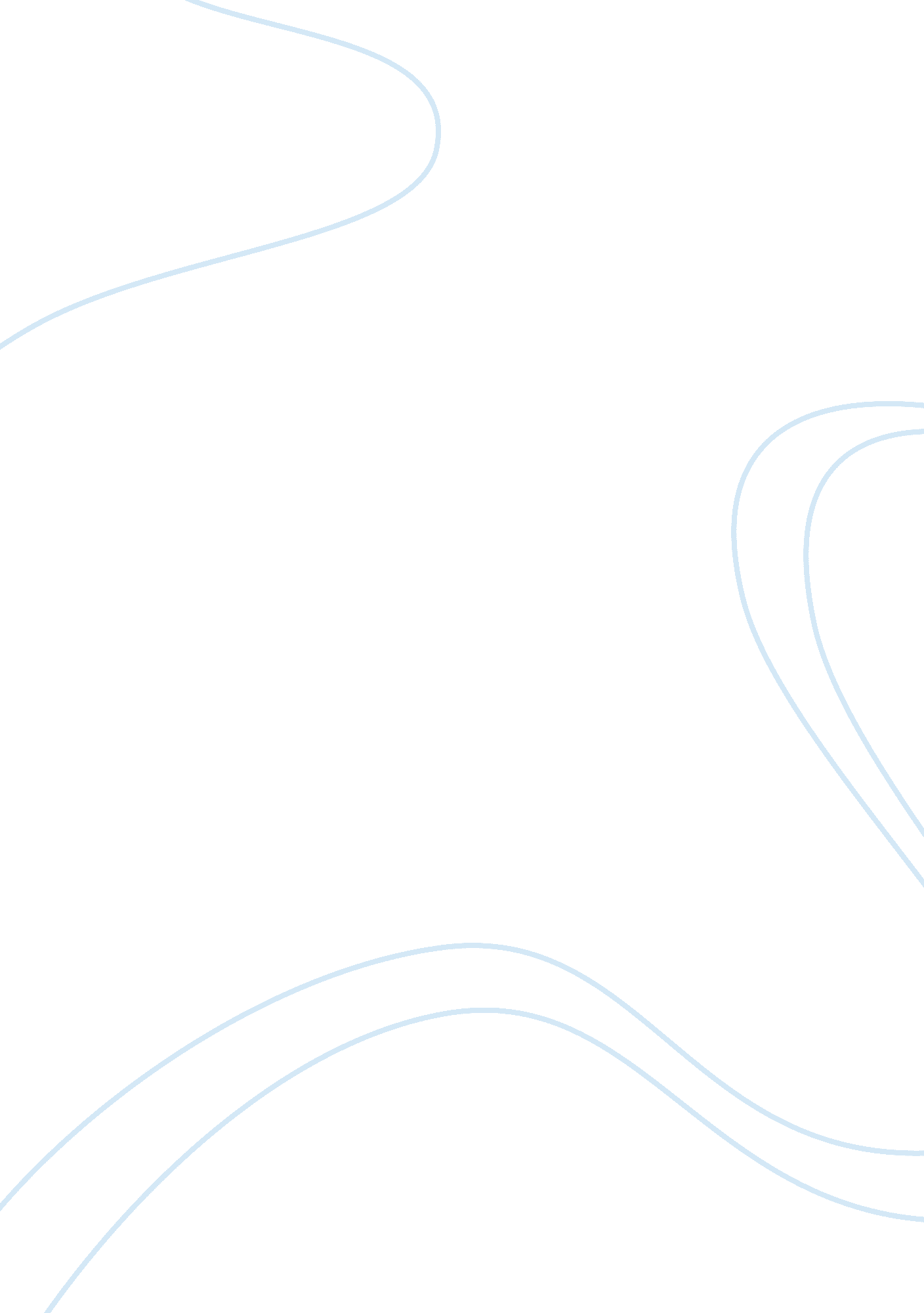 A. ignorance responsibility of parenthood.Sociology, Population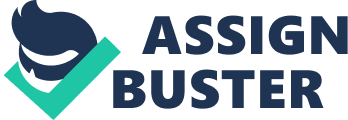 a. Ignorance responsibility of parenthood. b. The belief of more children means more earners in the family. d. And decrease in deaths due to improve medical care. THESE REASONS ARE CULTURALLY BIASED. Between 1820 and 1840, the American population increased about 7 milion from 10 million to 17 million. As the American industry had developed, the quality of American's life had also improved consequently: Epidemics declined in both frequency and intensity, which was a result of improvements in public health. The improvements in public health resulted in the low death rate and high birth rate of the American population, since women were able to be treated with a proper medication and medical techniques brought about by the American industrial revolution. As the result of the huge population growth, many small communities were expanded to bigger, major cities, immigration from Europe increased, and transportation systems were improved and expanded, allowing Americans migrations to all over the nation. The recent rapid increase in human population over the past three centuries has raised concerns that the planet may not be able to sustain present or larger numbers of inhabitants. 'Overpopulation is a generally undesirable condition where an organism's numbers exceed the carrying capacity of its habitat. Overpopulation can result from an increase in births, a decline in mortality rates, an increase in immigration. Why did the Industrial Revolution allow such a rapid increase in population? Reason number 3: After 1800 there was a lot more factories, and they started to employ young children, the parents knew that the children would earn them money so they sent them off to work at the factories; as a result couples had more children so that the kids would earn them money Between 1750 and 1900, the population of Britain vastly increased. There was an estimated amount of seven million in 1750 and then in 1900 the population had increased to an amazing 40 million! Effects of overpopulation: * overpopulation causes unemployment - First of all, when countries are overpopulated, the hardly have enough food to support themselves, never mind the hope of having a surplus to sell. This can contribute to a low GDP per Capita which is effect overpopulation has on the economy - In an attempt to save the people from the starvation, the government will most likely have to rely on foreign debt. - when a country is overpopulated, there is a high rate of unemployment because there just aren’t enough jobs to support the population. This results in a high level of crime because the people will need to steal things in order to survive. - affect the standard of living - Forests are being torn down as more wood and land is needed to support our ever-growing population (deforestation) : loss of these forests leads to extinction of plants and animals : These plants could contain cures for diseases that will never be found. : 51% of the fossil fuels on Earth are being used by USA and China alone, leaving less than half for the remaining countries : In fact, most of those remaining fossil fuels go to other developed countries, leaving a dismal amount for the underdeveloped ones : Governing an overpopulated country presents problems. : economy is stretched beyond belief, and civil wars break our left, right, and centre : These civil wars are fought over farmland, and the people spend so much time fighting : The government of an overpopulated country falls into constantly increasing debt, and cannot climb back up out of the hole they have dug. 